Број: 139-19-П/2Дана: 30.05.2019. годинеНАРУЧИЛАЦ: КЛИНИЧКИ ЦЕНТАР ВОЈВОДИНЕ,Хајдук Вељкова бр. 1, Нови Сад, (www.kcv.rs) упућује и објављује:ПОЗИВ ЗА ПОДНОШЕЊЕ ПОНУДЕ за јавну набавку број 139-19-П Врста наручиоца: ЗдравствоВрста поступка: Преговарачки поступак са објављивањем позива, на основу члана 35., став 1., тачка 1) ЗЈН: “...наручилац је одлучио да у преговарачки поступак позове само и све понуђаче који су учествовали у отвореном поступку да допуне своје понуде, тако да их учине прихватљивим, и није дужан да објави позив за подношење понуда. Понуђена цена у овом преговарачком поступку не може бити већа од понуђене цене у отвореном поступку.“Врста предмета: Предмет јавне набавке: Набавка осталог потрошног лабораторијског материјала за потребе токсиколошке лабораторије Центра за судску медицину, токсикологију и молекуларну генетику Клиничког центра ВојводинеOзнака из општег речника набавке: 33140000 – медицински потрошни материјалКритеријум је: најнижа понуђена цена.Начин подношења понуде и рок за подношење понуде:Понуде се достављају обавезно у затвореној коверти са бројем и називом јавног позива за коју се доставља понуда "Понуда за јавну набавку број 139-19-П - Набавка осталог потрошног лабораторијског материјала за потребе токсиколошке лабораторије Центра за судску медицину, токсикологију и молекуларну генетику Клиничког центра Војводине - не отварати". На полеђини коверте обавезно навести тачан назив понуђача, тачну адресу, контакт и e-mail адресу.Понуде се достављају на адресу: Клинички центар Војводине, Нови Сад, улица Хајдук Вељкова бр. 1, поштом или лично, преко писарнице Клиничког центра Војводине.Рок за подношење понуда је дан  07.06.2019. године до 08,00 часова.Напомена:Наручилац је у отвореном поступку јавне набавке бр. 80-19-O- Набавка потрошног материјала за потребе токсиколошке лабораторије Центра за судску медицину, токсикологију и молекуларну генетику Клиничког центра Војводине за партију бр. 4 - Остали потрошни лабораторијски материјал,  добио само једну понуду, која је неприхватљива. У предметној партији поступка, понуђач: „MC-LATRA“ д.о.о. ул. Херцеговачка бр. 3/4, Земун је испунио све обавезне и додатне услове за учешће у поступку јавне набавке, и понудио је добра која у потпуности задовољавају минималне техничке карактеристике прописане конкурсном документацијом, али је његова понуда премашилa износ процењене вредности за предметни поступак.С тога је наручилац донeo одлуку да у преговарачки поступак позове само и једино понуђача који је учествовао у предметном поступку да допуни своју понуду, тако да је учини прихватљивом. Наручилац није мењао првобитно одређене услове за учешће у поступку, техничке спецификације и критеријум за доделу оквирног споразума. Предмет преговарања ће бити: ценаНаручилац ће у овом поступку водити записник о преговарању.Наручилац ће са понуђачем преговарати: у једном кругу,усменим путем,са свима заједно.Потребно је да се у новом, преговарачком поступку, доставе следећа документација:нови попуњени образац понуде (исти се налази у прилогу позива), Место, време и начин отварања понуда:Јавно отварање понуда обавиће се у Управној згради Клиничког центра Војводине, дана 07.06.2019. у 10,00 часова.Јавном отварању понуда могу да присуствују представници понуђача са овлашћењем.Рок за доношење одлуке: Одлука о додели уговора биће донета у року од 25 дана, осим у оправданим случајевима када рок може бити 40 дана од дана отварања понуда.Лице за контакт: за административна и правна питања Одсек за медицинске јавне набавке, тел: 021/487-2228.КЛИНИЧКИ ЦЕНТАР ВОЈВОДИНЕАутономна покрајина Војводина, Република СрбијаХајдук Вељкова 1, 21000 Нови Сад,т: +381 21/484 3 484, e-адреса: uprava@kcv.rswww.kcv.rs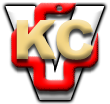 